HAZARDOUS MANUAL TASKS RISK ASSESSMENTDETAILSDETAILSDETAILSDETAILSDETAILSDETAILSDETAILSDETAILSDETAILSDETAILSDETAILSDETAILSRisk Assessment Title:  (e.g. Name of equipment, plant, task, place, activity/task)Risk Assessment Title:  (e.g. Name of equipment, plant, task, place, activity/task)Risk Assessment Title:  (e.g. Name of equipment, plant, task, place, activity/task)Risk Assessment No.:R A      R A      Description of Hazardous Manual Task:Weight Range of Loads Handled (kg):Weight Range of Loads Handled (kg):Reason for Risk Assessment:Reason for Risk Assessment:   Considered a hazardous manual handling activity    Considered a hazardous manual handling activity    Data trend analysis   Data trend analysisRevision No.:Description of Hazardous Manual Task:Weight Range of Loads Handled (kg):Weight Range of Loads Handled (kg):Reason for Risk Assessment:Reason for Risk Assessment:	Musculoskeletal disorder (MSD) reported 	Musculoskeletal disorder (MSD) reported    Other (specify)   Other (specify)Assessment Date:Site / Area:Reason for Risk Assessment:Reason for Risk Assessment:	Change in the workplace / work environment / task / object or tool	Change in the workplace / work environment / task / object or tool   Other (specify)   Other (specify)Review Date:Have there been any related incidents?   YES  NO  YES  NOReason for Risk Assessment:Reason for Risk Assessment:	Requested by personnel / H&S Representative	Requested by personnel / H&S Representative   Other (specify)   Other (specify)Are there any potential emergency situations which may arise?   YES  NO  YES  NOReason for Risk Assessment:Reason for Risk Assessment:   New information    New information    Other (specify)   Other (specify)RISK ASSESSMENTRISK ASSESSMENTRISK ASSESSMENTRISK ASSESSMENTRISK ASSESSMENTRISK ASSESSMENTRISK ASSESSMENTRISK ASSESSMENTRISK ASSESSMENTRISK ASSESSMENTRISK ASSESSMENTRISK ASSESSMENTSTEP 1STEP 1STEP 2STEP 2STEP 3STEP 3STEP 3STEP 3STEP 4STEP 4STEP 4STEP 4HAZARDIdentify the characteristic(s) observed to determine which postures, movements and forces of the task pose a risk. Repetitive – movement or force performed more than twice a minuteSustained – posture or force is held for more than 30 seconds at a timeLong Duration – more than 2 hours over a whole shift or continually for more than 30 minutes at a timeHAZARDIdentify the characteristic(s) observed to determine which postures, movements and forces of the task pose a risk. Repetitive – movement or force performed more than twice a minuteSustained – posture or force is held for more than 30 seconds at a timeLong Duration – more than 2 hours over a whole shift or continually for more than 30 minutes at a timeRISKDescribe:a.	What the person is doing and for how long – e.g. hand operation of drill 10 times per minute, performed 3 hours per day, five days a week. b.	Any aspect of the work area design and layout, the nature, size, weight or number of things handled in performing the task, the systems of work, the workplace environment that may have caused you to tick a box in Step 1.RISKDescribe:a.	What the person is doing and for how long – e.g. hand operation of drill 10 times per minute, performed 3 hours per day, five days a week. b.	Any aspect of the work area design and layout, the nature, size, weight or number of things handled in performing the task, the systems of work, the workplace environment that may have caused you to tick a box in Step 1.EXISTING CONTROLSWhat do we have in place to help minimise the risk?EXISTING CONTROLSWhat do we have in place to help minimise the risk?Risk Score(1-25)With existingcontrolsRisk Score(1-25)With existingcontrolsFURTHER CONTROLSAdditional controls needed to further minimise the risk.FURTHER CONTROLSAdditional controls needed to further minimise the risk.FURTHER CONTROLSAdditional controls needed to further minimise the risk.Residual Risk Score(1-25)With additional controlsPOSTURES AND MOVEMENTS.  Tick the box each time repetitive movement or sustained posture is observed and is of long duration.POSTURES AND MOVEMENTS.  Tick the box each time repetitive movement or sustained posture is observed and is of long duration.POSTURES AND MOVEMENTS.  Tick the box each time repetitive movement or sustained posture is observed and is of long duration.POSTURES AND MOVEMENTS.  Tick the box each time repetitive movement or sustained posture is observed and is of long duration.POSTURES AND MOVEMENTS.  Tick the box each time repetitive movement or sustained posture is observed and is of long duration.POSTURES AND MOVEMENTS.  Tick the box each time repetitive movement or sustained posture is observed and is of long duration.BACKBACKBACKBACKBACKBACK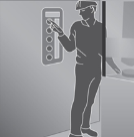 Bending or twistingthe back e.g. more than 20 degrees  Forwards  Sideways  TwistingBending the back e.g. more than 5degrees  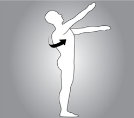   BackwardsNECK OR HEADNECK OR HEADNECK OR HEADNECK OR HEADNECK OR HEADNECK OR HEAD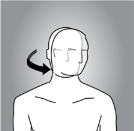 Bending or twisting the neck or head e.g. more than 20 degrees  Forwards  Sideways  TwistingBending the neck or head  e.g. more than 5 degrees    BackwardsARMS / HANDSARMS / HANDSARMS / HANDSARMS / HANDSARMS / HANDSARMS / HANDS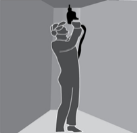 Working with oneor both hands above shoulder height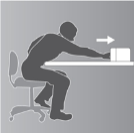 Reaching forwards or sideways more than 30cm from the body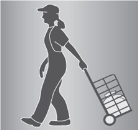 Reaching behindthe bodyExcessive bending of the wristTwisting, turning, grabbing, picking or wringing actions with the fingers, hands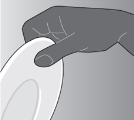 or arms LEGSLEGSLEGSLEGSLEGSLEGSSquatting, kneeling, crawling, lying, semi-lying or jumping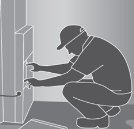 Standing with most of the body’s weight on one leg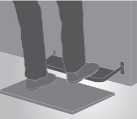 VERY FAST MOVEMENTSVERY FAST MOVEMENTSVERY FAST MOVEMENTSVERY FAST MOVEMENTSVERY FAST MOVEMENTSVERY FAST MOVEMENTS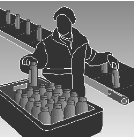 Very fast movements for example packing bottles from a fastmoving process lineFORCES – repetitive or sustained.  Tick the box each time repetitive or sustained forces are observed and is of long duration.FORCES – repetitive or sustained.  Tick the box each time repetitive or sustained forces are observed and is of long duration.FORCES – repetitive or sustained.  Tick the box each time repetitive or sustained forces are observed and is of long duration.FORCES – repetitive or sustained.  Tick the box each time repetitive or sustained forces are observed and is of long duration.FORCES – repetitive or sustained.  Tick the box each time repetitive or sustained forces are observed and is of long duration.FORCES – repetitive or sustained.  Tick the box each time repetitive or sustained forces are observed and is of long duration.Lifting or loweringCarrying with one hand or one side of the bodyExerting force with one hand or one side of the bodyPushing, pulling or draggingVery fast actionsWorking with the fingers close together or wide apartApplying uneven, fast or jerky forcesHolding, supporting or restraining anything (including a person, animal or tool)FORCES – high or sudden forces.  Tick the box when any of the following high or sudden forces are observed even if the force is applied only once.FORCES – high or sudden forces.  Tick the box when any of the following high or sudden forces are observed even if the force is applied only once.FORCES – high or sudden forces.  Tick the box when any of the following high or sudden forces are observed even if the force is applied only once.FORCES – high or sudden forces.  Tick the box when any of the following high or sudden forces are observed even if the force is applied only once.FORCES – high or sudden forces.  Tick the box when any of the following high or sudden forces are observed even if the force is applied only once.FORCES – high or sudden forces.  Tick the box when any of the following high or sudden forces are observed even if the force is applied only once.Lifting, lowering or carrying heavy loadsThrowing or catchingHitting or kicking or jumpingApplying a sudden or unexpected force including:handling a live person or animal orapplying uneven, fast or jerky forces during lifting, carrying, pushing or pulling orpushing or pulling objects that are hard to move or stop e.g. a trolleyExerting force while in a bent, twisted or awkward posture including:supporting items with hands above shoulder height ormoving items when legs are in an awkward posture, working with fingers pinched together or held wide apart orusing a finger grip or pinch grip or an open handed gripExerting a force with the non-preferred handNeeding to use two hands to operate a tool designed for one handThe task can only be done for short periods of timeTwo or more people need to be assigned to handle a heavy, awkward or bulky loadWorkers report pain or significant discomfort during or after the taskStronger workers assigned to do the taskEmployees say the task is physically very strenuous or difficult to doWorkers think the task should be done by more than one person, or seek help to do the task as it requires high forceHAND, ARM or WHOLE BODY VIBRATION.  Tick the box when any of the following environmental factors are present in the task.HAND, ARM or WHOLE BODY VIBRATION.  Tick the box when any of the following environmental factors are present in the task.HAND, ARM or WHOLE BODY VIBRATION.  Tick the box when any of the following environmental factors are present in the task.HAND, ARM or WHOLE BODY VIBRATION.  Tick the box when any of the following environmental factors are present in the task.HAND, ARM or WHOLE BODY VIBRATION.  Tick the box when any of the following environmental factors are present in the task.HAND, ARM or WHOLE BODY VIBRATION.  Tick the box when any of the following environmental factors are present in the task.Driving for long periodsDriving on rough roadsFrequent use of hand powered tools or use for long periodsUsing  high grip forces or awkward postures when using power toolsUse of machines or tools where the manufacturer’s handbook warns of vibrationWorkers being jolted or continuously shakenUse of a vehicle or tool not suitable for the environment or taskANY OTHER FACTORS.  Any other considerations unique to the workplace, task or worker.ANY OTHER FACTORS.  Any other considerations unique to the workplace, task or worker.ANY OTHER FACTORS.  Any other considerations unique to the workplace, task or worker.ANY OTHER FACTORS.  Any other considerations unique to the workplace, task or worker.ANY OTHER FACTORS.  Any other considerations unique to the workplace, task or worker.ANY OTHER FACTORS.  Any other considerations unique to the workplace, task or worker.<describe>CORRECTIVE ACTIONSCORRECTIVE ACTIONSCORRECTIVE ACTIONSCORRECTIVE ACTIONSComplete action plan below to implement additional controls strategies needed to further minimise the risk.Complete action plan below to implement additional controls strategies needed to further minimise the risk.Complete action plan below to implement additional controls strategies needed to further minimise the risk.Complete action plan below to implement additional controls strategies needed to further minimise the risk.List the corrective actionsPriority(H, M, L)By WhomBy When1.      2.      3.      Transfer all HIGH Risk Corrective Actions (as a minimum) into Rapid incident register.Transfer all HIGH Risk Corrective Actions (as a minimum) into Rapid incident register.Transfer all HIGH Risk Corrective Actions (as a minimum) into Rapid incident register.Transfer all HIGH Risk Corrective Actions (as a minimum) into Rapid incident register.Sign OffSign OffSign OffSign OffSign OffSign OffRA TeamNameJob TitleJob TitleSignatureDateTeam LeaderTeam MemberTeam MemberI take responsibility for ensuring all corrective actions are completed and followed up to review effectiveness.I take responsibility for ensuring all corrective actions are completed and followed up to review effectiveness.I take responsibility for ensuring all corrective actions are completed and followed up to review effectiveness.I take responsibility for ensuring all corrective actions are completed and followed up to review effectiveness.I take responsibility for ensuring all corrective actions are completed and followed up to review effectiveness.I take responsibility for ensuring all corrective actions are completed and followed up to review effectiveness.Manager:      Name, position and signatureManager:      Name, position and signatureManager:      Name, position and signatureDate:      Date:      Date:      